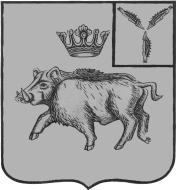 СОВЕТ БАЛТАЙСКОГО МУНИЦИПАЛЬНОГО ОБРАЗОВАНИЯБАЛТАЙСКОГО МУНИЦИПАЛЬНОГО РАЙОНАСАРАТОВСКОЙ ОБЛАСТИДвадцать второе заседание Совета Балтайского муниципального образования Балтайского муниципального района Саратовской областичетвертого созываРЕШЕНИЕот 14.12.2020  №  94с. БалтайОб утверждении Положения «О порядкеустановления границ территорий, на которыхосуществляется территориальное общественноесамоуправление в Балтайском муниципальномобразовании»В соответствии с Федеральным законом от 06.10.2003 № 131-ФЗ «Об общих принципах организации местного самоуправления в Российской Федерации», руководствуясь статьей 21 Устава Балтайского муниципального образования Балтайского муниципального района Саратовской области, Совет Балтайского муниципального образования Балтайского муниципального района Саратовской области РЕШИЛ:1.Утвердить Положение «О порядке установления границ территорий, на которых осуществляется территориальное общественное самоуправление в  Балтайском муниципальном образовании» согласно приложению.2.Настоящее решение вступает в силу со дня его обнародования.3.Контроль за исполнением настоящего решения возложить на постоянную комиссию Совета Балтайского муниципального образования по вопросам местного самоуправления.Глава Балтайскогомуниципального образования                                             Н.В. МеркерПоложение«О порядке установления границ территорий, на которых осуществляется территориальное общественное самоуправление в Балтайском муниципальном образовании»1. Общие положения1.1.Настоящее Положение регламентирует процедуру установления границ территории, на которой осуществляется территориальное общественное самоуправление в Балтайском муниципальном образовании (далее - границы территории).1.2.Границы территории могут устанавливаться в пределах следующих территорий проживания граждан: подъезд многоквартирного жилого дома; многоквартирный жилой дом; группа жилых домов; жилой микрорайон; сельский населенный пункт, не являющийся поселением; иные территории проживания граждан.1.3.Границы территории не могут выходить за границы территории Балтайского муниципального образования.1.4.Установление границ территории не является установлением границ земельного участка.1.5.Установление границ территории не является основанием возникновения права владения, пользования и распоряжения земельными участками и проводится исключительно в целях организации территориального общественного самоуправления (далее – ТОС).2. Порядок предоставления документов для установления границ территории2.1.С предложением об установлении границ территории могут выступать:-инициативная группа граждан в количестве не менее 3 (трех) человек, проживающих на соответствующей территории (далее - инициативная группа граждан);-лицо, уполномоченное собранием (конференцией) граждан по вопросам организации и осуществления ТОС (далее - уполномоченное лицо).2.2.Для установления границ территории инициативная группа граждан или уполномоченное лицо представляют в администрацию Балтайского муниципального района заявление о намерении организовать ТОС на определенной территории Балтайского муниципального образования и об установлении границ этой территории, подписанное всеми членами инициативной группы или уполномоченным лицом, с приложением следующих документов:1)для инициативной группы граждан:-копия паспорта всех членов инициативной группы;-описание границ территории, на которой предлагается осуществление ТОС.Инициативная группа граждан вправе предоставить иные документы, подтверждающие намерение создать ТОС в предлагаемых для установления границах и идентифицирующие границы территории.2)для уполномоченного лица:-копия паспорта;-список граждан, участвующих в собрании (конференции) граждан по вопросам организации и осуществления ТОС с указанием регистрации граждан, проживающих на территории организации ТОС, по форме согласно приложению к настоящему Положению;-протокол собрания (конференции) граждан по вопросам организации и осуществления ТОС, на котором принято решение о намерении и создании территориального общественного самоуправления в границах территории, которые предлагается установить, с указанием лица уполномоченного представить документы для регистрации Устава ТОС.3. Порядок принятия решения об установлении границ территории3.1.Рассмотрение представленного заявления об установлении границ территории осуществляет администрацияБалтайского муниципального района (далее - Администрация).3.2.Администрация рассматривает заявление в течение 10 календарных дней со дня его поступления. По итогам рассмотрения Администрация:1)подготавливает проект решения Совета Балтайского муниципального образования (далее – Совет) об установлении границ территории и организует работу по внесению его для рассмотрения на заседании Совета;2)либо подготавливает письменный отказ в установлении границ территории и направляет его заявителю.3.3.Основанием для отказа в установлении границ территории является:1)несоответствие документов, указанных в разделе 2 настоящего Положения, требованиям настоящего Положения;2)непредставление документов, указанных в разделе 2 настоящего Положения;3)наличие ранее принятого решения Совета об установлении границ территории в тех же границах, которые предлагается установить;4)наличие ранее поступившего заявления и документов, указанных в разделе 2 настоящего Положения, в пределах одних и тех же границ территорий.В случае поступления нескольких заявлений об установлении одних и тех же границ территорий и при условии отсутствия оснований для отказа в установлении границ территории решение об установлении границ территорий принимается в отношении заявления, поступившего первым.3.4.Отказ в установлении границ территории не является препятствием для повторного обращения.3.5.Решение об установлении границ территории принимает Совет.3.6.После принятия Советом решения об установлении границ территории Администрация в течение 10 календарных дней направляет заявителю письмо о принятом решении с приложением заверенной копии решения Совета об установлении границ территории.4. Изменение границ территории, установленных Советом4.1.В случае необходимости изменения Советом границ территории орган ТОС или уполномоченное собранием или конференцией граждан лицо, проживающее на данной территории, направляет в Администрацию заявление с предложением об изменении границ территории, к которому прилагаются:-протокол собрания или конференции граждан, содержащий намерение об изменении границ ТОС с учетом мнения населения, проживающего на территории, предлагаемой к изменению;-список граждан, участвующих в собрании (конференции) граждан по вопросам организации и осуществления ТОС, с указанием регистрации граждан, проживающих на территории организации ТОС, по форме согласно приложению к настоящему Положению;-описание границ территории, предлагаемых к изменению.4.2.Рассмотрение представленных документов осуществляет Администрация в течение 10 календарных дней со дня поступления заявления. По итогам рассмотрения представленных документов Администрация:1)подготавливает проект решения Совета об изменении границ территории и организует работу по внесению его для рассмотрения на заседании Совета;2)либо подготавливает письменный отказ в изменении границ территории и направляет его заявителю.4.3.Основанием для отказа в изменении границ является:1)непредставление документов, указанных в пункте 4.1 настоящего Положения;2)несоответствие документов, указанных в пункте 4.1 настоящего Положения, требованиям настоящего Положения;3)наличие ранее принятого решения Совета об установлении границ территории в тех же границах, которые предлагается изменить.4.4.Отказ в изменении границ территории не является препятствием для повторного обращения.4.5.Решение об изменении границ территории принимает Совет.4.6.После принятия Советом решения об изменении границ территории Администрация в течение 10 календарных дней направляет заявителю письмо о принятом решении с приложением заверенной копии решения Совета, которым изменяются границы территории.СПИСОК УЧАСТНИКОВ СОБРАНИЯ (КОНФЕРЕНЦИИ)Мы, нижеподписавшиеся, приняли участие в собрании (конференции) граждан "____" __________ 20__ на территории ______________________________________в целях _________________________________________________________________
Приложениек решению Совета Балтайского муниципального образованияот  14.12.2020  №  94Приложение к Положению «О порядке установления границ территорий, на которых осуществляется территориальное общественное самоуправление в  Балтайском муниципальном образовании»№п/пФ.И.О.Дата рожденияАдрес места жительстваПодпись1234512345